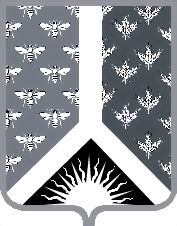 СОВЕТ НАРОДНЫХ ДЕПУТАТОВ НОВОКУЗНЕЦКОГО МУНИЦИПАЛЬНОГО РАЙОНАР Е Ш Е Н И Еот 17 сентября 2013 года № 4Об образовании счетной комиссии  	Руководствуясь пунктом 2 статьи 38 Регламента Совета народных депутатов Новокузнецкого муниципального района, Совет народных депутатов Новокузнецкого муниципального района  Р Е Ш И Л:1. Для проведения тайного голосования по избранию председателя Совета народных депутатов Новокузнецкого муниципального района и заместителя председателя Совета народных депутатов Новокузнецкого муниципального района образовать счетную комиссию в составе трех человек.2. Избрать в состав счетной комиссии следующих депутатов Совета народных депутатов Новокузнецкого муниципального района:Беляеву Татьяну Константиновну;Лемешеву Тамару Васильевну;Филенкова Аркадия Владимировича.3. Настоящее Решение вступает в силу с момента его принятия.Председательствующий на заседаниидепутат Совета народных депутатов Новокузнецкого муниципального района                                                  А. Н. Мецнер        